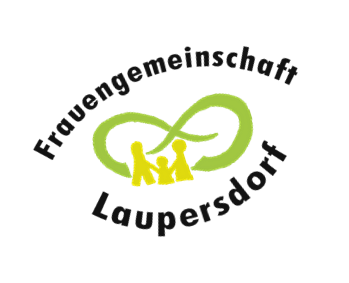 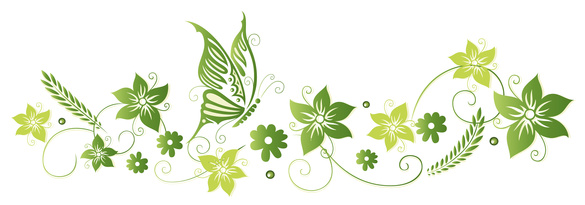 Anmeldung FrauengemeinschaftName 		Vorname:		Strasse:		Tel.-Nr.		Mobil-Nr.		Geburtsdatum	E-Mail		Chat «Frauengemeinschaft»                       ja                                  neinDatum		Unterschrift		 Formular kann via E-Mail an diana@bonersagaria.ch retourniert werden.Datenschutz: Die Richtlinien für den Datenschutz (Art. 6 Abs. 1 lit. A EU-Datenschutz-Grundverordnung (DSGVO) als Rechtsgrundlage für die Verarbeitung personenbezogener Daten) können auf der Homepage www.frauengemeinschaft.com nachgelesen werden.